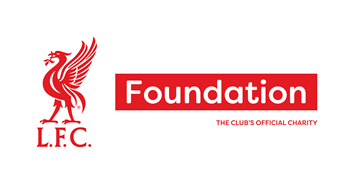 Dear Parent/Guardian,Congratulations, your son/daughter has been selected to take part on the Onside Programme with the Liverpool FC Foundation, which will take place as part of their school timetable over the remaining academic year. Your son/daughter has been selected to take part in the project by their respective schools. Onside uses the power of Liverpool FC to improve and develop the skills and opportunities for its participants. The LFC Foundation will be running this programme within your school and will be led by one of our high-quality members of staff. It is an exciting opportunity to work with LFC Foundation staff members and be part of the LFC family.  The Onside programme involves:The development of key skills that can help with future aspirations. Improving confidence and self-esteem.Learning how to work well on your own and as part of a team. Exploring consequential thinkingDeveloping understanding of mental health and the impact that internal and external factor can play on such.Looking at the impact that both positive and negative behaviours can have on self, family, and wider community. Develop basic knowledge and practical First Aid skills with external provider (COVID dependent)Some sessions to be held at the iconic Anfield Stadium overlooking the pitch (COVID dependent)There are no fees for yourself or the school in taking part in the project.If you give consent for your son/daughter to take part in this programme, then please sign and return below. Without receipt of this form, your child will NOT be able to take part in the sessions. If you have any questions about the programme, then please don’t hesitate to get in contact.Yours Sincerely,Francis HargreavesProgramme LeadLiverpool FC Foundationfrancis.hargreaves@liverpoolfc.com07584 396219Please sign and return below.I give consent for my son/daughter, ……………………………………….. (child’s name) to take part in the Onside programme delivered by the LFC Foundation.I understand that the programme will be delivered within their usual school timetable. The Foundation collects data that are necessary for the delivery of the programme, to track progress, evidence expenditure of funding, and for monitoring and evaluation purposes, in line with the GDPR. The Foundation will collect this via student feedback or directly from the school via a data sharing agreement.I understand that I have a right to withdrawl my son/daughter from this programme at any time. Name (parent/guardian) ………………………………………………………………Signed …………………………………………………………………………………………..Date ……………………………………………………………………………………………..